ПУБЛИЧНЫЙ  ДОКЛАДМОБУ ООШ № 14 СТАНИЦЫ ВЛАДИМИРСКОЙ ЛАБИНСКОГО РАЙОНА(по итогам 2017 –2018 учебного года)ИНФОРМАЦИЯ ОБ ОБРАЗОВАТЕЛЬНОМ УЧРЕЖДЕНИИОбщие сведения об общеобразовательном учрежденииПолное наименование в соответствии с уставом:  Муниципальное общеобразовательное бюджетное учреждение основная общеобразовательная школа № 14 станицы Владимирской муниципального образования Лабинский районАдрес: юридический 352540, Россия, Краснодарский край, Лабинский район, станица Владимирская, ул. Чапаева,10Фактический 352540, Россия, Краснодарский край, Лабинский район, станица Владимирская, ул. Чапаева,10    	Телефон 8 (86169) 6-35-28          Факс -          e-mail schoo15@labin.kubannet.ru  1.4.  Устав принят на общем собрании трудового коллектива Муниципального общеобразовательного бюджетного учреждения основной общеобразовательной школы № 14 станицы Владимирской муниципального образования Лабинский район, протокол №1 от 31 августа 2011 года; утверждён в новой   редакции: постановлением администрации муниципального образования Лабинский район № 2942  от 16 сентября  2011 года; согласован в управлении имущественных отношений Лабинского района 09 сентября 2011 года; согласован в управлении образования Лабинского района 09 сентября 2011  года1.5. Учредитель администрация  муниципального образования  Лабинский район1.6.  Свидетельство о постановке на учет  юридического лица в налоговом органе  серия 23 № 008123099, 16 июня 1994г., 2314010557.                                                1.7. Свидетельство о внесении записи в Единый  государственный реестр  юридических лиц серия 23 № 009011264 от 23 мая 2013года, инспекция Федеральной Налоговой Службы по г. Лабинску Краснодарского края, 1022302350883  1.8. Свидетельство о праве на имущество 1) серия 23 – АИ, 875053, дата выдачи 29.10.2011год, управление Федеральной службы государственной регистрации, кадастра и картографии по Краснодарскому краю 2) 23-АИ, 875054, дата выдачи 29.10.2011год, управление Федеральной службы государственной регистрации, кадастра и картографии по Краснодарскому краю1.9. Свидетельство о праве на земельный участок серия 23 – АИ, 772461, дата выдачи 27.10.2011год, управление Федеральной службы государственной регистрации, кадастра и картографии по Краснодарскому краю.1.10.Лицензия на право ведения образовательной деятельности серия 23Л01 № 0000408,  № бланка 03654 от 29 марта 2012 г., департамент образования и науки Краснодарского края1.11. Свидетельство о государственной аккредитации серия ОП № 021399, дата выдачи 06 апреля 2009, срок действия до 06 апреля  2014г., департамент образования и науки Краснодарского края2. Структура и органы управления школойОбщественный орган управления: Управляющий Совет школыФилиалы (структурные подразделения) нет3.  Реализуемые образовательные программы:основные — начального  общего, основного общего образования.Образовательные программы школы:- образовательная программа начального общего образования для начальных классов, реализующих ФГОС НОО (1-4 классы).-образовательная программа основного общего образования для   классов, реализующих ФГОС ООО (5    классы).- образовательная программа   основного общего образования для классов, реализующих БУП-2004 (6 -9 классы). Перечень образовательных предметов и количество часов, отведенных на их изучение, содержится в учебных планах школы.Учебные планы:  на 2017-2018 учебный год для 1-7 классов, реализующий федеральный государственный образовательный стандарт начального общего образования, утвержден педагогическим советом от 29 августа 2017 года, протокол № 1; на 2017-2018 учебный год для 8 -9 классов в соответствии с федеральным базисным учебным планом 2004 года, утвержден педагогическим советом от 29 августа 2017 года, протокол № 1 (прилагаются).4. Численность обучающихся по реализуемым образовательным программам:1-4 классы (ФГОС НОО): 97 человек 5-7 класс (ФГОС ООО): 59 человек8 - 9 классы (ФКГОС):  28 человекВсего: 184 человека5. Язык образования: русский6. Федеральные государственные образовательные стандарты:В школе с 01.09.2011 года реализуются Федеральные государственные образовательные стандарты начального общего образования (ФГОС НОО), с 2015 года ФГОС ООО.7. Руководитель, его заместителиПерсональный состав педагогических работников  В классах, реализующих ФГОС НООВ классах, реализующих БУП-20043. Количественный и качественный состав педагогических кадров         Педагогический коллектив имеет следующий  возрастной состав:20 – 30 лет  -  7 %  (1 чел)         От 30  до 40 лет  -  20 %  (3 чел)      От 40  лет  -  73 %  (11 чел) 	Курсовую переподготовку в течение учебного года прошли  4 человека, что составляет  33% от общего количества учителей.   Средняя недельная нагрузка на одного педагогического работника – 19,6 ч., количество ставок – 14,17Средняя заработная плата педагогического работника – 27 100 руб.9. Материально-техническое обеспечение образовательной деятельностиВспомогательные здания и сооруженияПомещения оформлены в соответствии с нормами СанПин, оборудованы современными средствами передачи информации: компьютеры, принтеры, интерактивные доски, система голосования Mimio Vote, документ-камеры, электронные микроскопы, проекторы, DVD, телевизор, мобильная естественно-научная лаборатория для начальной школы, ЛабДиск, магнитные плакаты;   наглядные пособия.Информатизация образовательного процессаБиблиотечно-информационное оснащение образовательного процессаМедико-социальные условия пребывания участников образовательного процессаII. ОРГАНИЗАЦИЯ УЧЕБНОГО ПРОЦЕССАДанные о контингенте обучающихся (воспитанников), формах обучения по состоянию на 24.05.2018 г. Режим работы учрежденияПродолжительность учебной недели: 1 –  8 классы – 5 дней					                     9 класс – 6 днейКоличество занятий  в день  для каждой ступени                         1 ступень (1-4 классы) - от 3 до 5 уроков в день,                      2 ступень (5- 8 классы) - от 5 до 7 уроков в день, 				9 классы – 6 уроковПродолжительность уроков  1 класс — в 1 полугодии - 35 минут, со 2 полугодия 45 минут, 2-  9 классы — 40 минутПродолжительность перемен  минимальная — 10 минут, максимальная — 15 минут Сменность занятий:  Структура управления:Административный  персонал: директор, заместитель директора по учебно- воспитательной работе, главный бухгалтер.Директор осуществляет реализацию программ и планов совместно с управляющим советом, согласует работу с профсоюзом, принимает решения совместно с педагогическим советом. Заместитель директора по УВР координирует работу методического совета, методических объединений, координирует работу штаба воспитательной работы, совета профилактики, методического объединения классных руководителей, секций, спортклуба. Работу обслуживающего персонала направляет завхоз школы.Структурная модель методической службы  Организована работа 3 методических объединений:  МО учителей начальных классов, МО учителей-предметников, МО  классных руководителей. Участие в инициативе  «Наша новая школа» Введение федерального государственного образовательного стандарта в начальной школе, в результате которого дети получат возможность раскрыть свои способности, сориентироваться в высокотехнологичном мире. Внедрение новых стандартов в начальной школе требует особой подготовки наших будущих учеников. В связи с этим, а также учитывая желание родителей будущих учащихся школы, с детьми проводятся занятия по подготовке к школе. Во исполнение поручения Президента Российской Федерации от 2 августа 2009 года № ПР-2009 с 1 сентября 2012 г.  в 4 классе школы введён новый предмет – Основы религиозной культуры и светской этики.   Система поддержки талантливых детей. Для реализации этого направления в школе ведется выявление  и сопровождение одарённых и талантливых учащихся школы через проведение школьного тура Всероссийской олимпиады школьников, участие в муниципальном туре олимпиады,   осуществляется поддержка учеников, принимающих участие в творческих конкурсах и викторинах.Развитие учительского потенциала. Внедрена новая система оплаты труда учителей. В школе разработан и эффективно действует механизм материального стимулирования высоких достижений в педагогическом труде. 	Управляющий совет школы, профсоюзный комитет принимают непосредственное участие в обсуждении поощрительных стимулирующих выплат учителям, имеющим высокие показатели в учебной, внеклассной, воспитательной работе.  	 Курсы повышения квалификации в связи с введением ФГОС НОО прошли 4 человека.Учитель русского языка и литературы Кнышук Т.В. стала победителем муниципального этапа конкурса «Учитель года»- 2016Современная школьная инфраструктура: с целью создания  более комфортных условий для обучения и воспитания учащихся   9 кабинетов школы оснащены новой мебелью, все кабинеты  - компьютерной техникой, в 4 кабинетах установлены интерактивные доски; в школе проведена аварийная противопожарная сигнализация с системой оповещения; имеется прямая телефонная связь с МЧС, КТС «Мобильный телохранитель» с выходом на пульт централизованного наблюдения отдела вневедомственной охраны, ограждение территории школы выполнено на 100%, обеспечено освещение территории школы в ночное время. Для улучшения санитарного состояния школы проведена замена деревянных оконных блоков и дверей  на металлопластиковые.	 Для решения общих воспитательных задач  школа сотрудничает с домом культуры станицы Владимирской, учреждением здравоохранения, администрацией сельского поселения, муниципальными органами опеки и попечительства, муниципальным комитетом по делам молодёжи, МОБУ СОШ № 13 ст. Владимирской Лабинского района, ДЮСШ «Лидер», «Олимп», детско-юношеской школой олимпийского резерва. Здоровье школьников: медицинское обслуживание учащихся осуществляет сельский ФАП, горячим питанием охвачены все учащиеся школы и педагогический коллектив, оборудование столовой соответствует требованиям СанПин. Организована работа школьного спортивного клуба, 100% учащихся охвачены спортивно-массовой работой. Многие учащиеся посещают секции «Футбол», «Легкая атлетика», «Греко-римская борьба». В результате в 2011 году учащийся школы Зинченко Д. занял второе место на Всероссийских соревнованиях по легкой атлетике.III. СОДЕРЖАНИЕ УЧЕБНОГО ПРОЦЕССА1. Реализуемые образовательные программы основные — начального  общего, основного общего.2. Учебный план  на 2017-2018учебный год для 1-4 классов, реализующий федеральный государственный образовательный стандарт начального общего образования, для 5 класса, реализующего ФГОС ООО,для 8-9 классов в соответствии с федеральным базисным учебным планом 2004 года, утвержден педагогическим советом от 29 августа 2015 года, протокол № 1 3. Рабочие  программыВсего:   66из них:   рабочие программы по предметам учебного плана - 42 программы курсов по выбору - 4 программы внеурочной деятельности - 204. Расписание учебных занятий два: расписание уроков, расписание внеурочной деятельности для классов, реализующих ФГОС НОО, ООО утверждены 29.08.2015 г. 5. Реализуемые образовательные программы дополнительного образования детей: программы - художественно-эстетической направленности- физкультурно-спортивной направленности- туристско-краеведческой направленности,- военно-патриотической направленности,- культурологической направленности.  по срокам реализации:6.  Расписание занятий по ДОД:  расписание внеурочной деятельности учащихся школы утверждено на педагогическом совете  29.08.2017 г. (протокол педагогического совета № 1)7. Внутришкольный контроль              В 2017 – 2018 учебном году в школе обучалось на начало года 184 человек, на конец года - 184  учащийся: в 1-4 классах - 97   чел., в 5-9 классах -  87 человек.             Школа работала в режиме пятидневной  рабочей недели с продолжительностью уроков 40 минут  (для учащихся 2- 8-х классов) и 45 минут для учащихся 1 класса, в режиме 6-дневной учебной недели для 9 класса. Учебный год составил 34 недели для учащихся 2 – 9 классов и 33 недели для учащихся 1 класса.  	Учащиеся 1-4, 5  классов обучались по учебному плану, реализующему   ФГОС второго поколения.   Организация учебного процесса регламентировалась учебным планом, расписанием занятий.Учебный план школы был разработан на основе Закона РФ «Об образовании».  Учебный план утвержден директором школы, согласован с органами управления образования. Максимальный объем учебной нагрузки обучающихся соответствует  предельно допустимому количеству учебных часов. Учебный план состоит из инвариантной и вариативной части. Инвариантная часть составлена в соответствии с Базисным учебным планом и обеспечивает выполнение требований государственных образовательных стандартов. Важными слагаемыми, обеспечившими успешность работы школы, являются:система работы администрации школы с педагогическими кадрамисистема учебной и воспитательной работы педколлектива с учащимися и их родителямиукрепление учебно-материальной базы, сбалансированная работа всех служб, всего педколлектива школы.  Формы организации учебного процесса в прошедшем учебном году:уроки (классно-урочная форма);  надомное обучение больных детей; индивидуально-групповые занятия; консультации;олимпиады, конкурсы; предметные недели. Основными элементами контроля учебно-воспитательного процесса в прошедшем учебном году были:выполнение всеобуча; состояние преподавания учебных предметов; качество обученности учащихся; качество ведения школьной документации; выполнение учебных программ и предусмотренного минимума письменных работ; подготовка и проведение итоговой аттестации за курс основной   школы; выполнение решений педагогических советов и совещаний.  	Программно-методическое обеспечение позволяет в полном объеме реализовать учебный план. Преподавание велось по учебникам, значащимся в федеральном Перечне учебных изданий. Оценка реализации учебных программ, тематического планирования выявила их соответствие образовательному минимуму по предметам.  Анализ классных журналов показал: обязательный минимум содержания образования выдерживается; практическая часть образовательного компонента выполняется согласно календарно-тематическому планированию,  программы выполнены в полном объеме.Таким образом, учебный план на прошедший учебный год выполнен, учебные программы пройдены в полном объеме. Итоги качества и степени обученности обучающихся  в 2017 -2018 учебном году отражены в таблице:	  СО по итогам года –  97,24% ( в 2014 – 2015 - 98,4%), КО  -  30,94% (в 2014 – 2015 - 33%), обучающихся на «4»и «5» - 47, на «5» - 9, имеющих одну «3» - 13 человек.             средний балл по классам за 2017– 2018 учебный год	Применяя в своей работе разнообразные и разноуровневые формы обучения, учителя создали все необходимые условия для реализации обучения детей с разными способностями, с разной степенью усвоения учебного материала. Подводя итог анализа уровня обученности необходимо сделать выводы, что результаты усвоения базового компонента по предметам можно считать удовлетворительным. Мониторинг качества преподавания и качества обученности учащихся по классам в сравнении за три года  показал следующее:качество обученности:количество учащихся, успевающих на «4» и «5»: Еще недостаточно реализуется принцип индивидуализации и дифференциации при работе с учащимися основной школы.Качество обучения  по классам в сравнении за три годаПоказатели успеваемости по школе Анализ результатов итоговой аттестации выпускников  в 2017– 2018 учебном годуВ 2018 году государственная  итоговая аттестация обучающихся по образовательным программам основного общего образования (ГИА) проводилась в соответствии с Порядком проведения государственной итоговой аттестации по образовательным программам основного общего образования.Схема  проведения ГИА в Краснодарском крае  разработана в соответствии с требованиями федерального Порядка ГИА для  выпускников  основной школы.  Вся процедура подготовки и проведения аттестации прослеживалась через приказы, решения педсоветов, локальные акты. Отработан механизм доведения нормативно-правовой базы до участников образовательного процесса и родителей выпускников (или лиц их заменяющих).  Нормативная документация оформлена в срок, для учителей и учащихся были оформлены стенды в соответствии с инструкциями. На конец года в 9 классе обучалось 17 человек .   17 были допущены  к итоговой аттестации, 1 обучающийся   имеющий рекомендации ПМПК об обучении по программе VIII вида, получил справку установленного образца . Все 17 учащихся, допущенных к итоговой аттестации успешно прошли ГИА и получили аттестаты об основном общем образовании обычного образца.Результаты  государственной (итоговой) аттестации в 2018 году:Соотношение среднего балла с районными и краевыми показателями:Динамика средних баллов по русскому языку и математике:
  Подводя общий итог, можно сделать вывод, что в качестве подготовки выпускников   к государственной итоговой аттестации по обязательным предметам  произошло ухудшение, поэтому важно усилить работу по повышению результатов ГИА  в 2017-2018 учебном году.    4. Анализ методической работы школы в 2017 – 2018  учебном году.	Важнейшим средством повышения педагогического мастерства учителей, связующим в единое целое всю систему работы школы, является методическая работа. Роль методической работы возрастает в современных условиях в связи с необходимостью использовать новые методики, приемы, технологии обучения.	 Поставленные перед коллективом  задачи решались через совершенствование методики проведения уроков, индивидуальной и групповой работы со слабоуспевающими и одаренными учащимися, коррекцией знаний учащихся на основе диагностической деятельности учителя, развитие способностей и природных задатков учащихся, ознакомлением учителей с новой педагогической и методической литературой. Более 90% учителей школы  владеют навыками работы на  ПК, применяют его возможности при подготовке и проведении уроков. Использовались возможности мультимедийной установки при проведении педсоветов , совещаний, при проведении семинаров, общешкольных мероприятийФормы методической работы:Проведение педсоветовМетодические объединенияОткрытые уроки, их анализПосещение и анализ уроковРазработка методических рекомендаций в помощь учителю.Индивидуальные беседы по организации и проведению уроковОрганизация и контроль курсовой подготовки учителейАттестация Высшей формой коллективной методической работы остается педагогический совет. В 2017 – 2018 учебном году были проведены тематические педагогические советы, связанные с методической темой школы:  Позитивные тенденции: включение   педагогов в анализ результатов учебной деятельности  школы; создание благоприятного климата педсоветов.Негативные тенденции: на данный промежуток времени ещё не все учителя активно включились в работу педсоветов  .Работа методических объединений.В школе действует 3 методических объединения учителей: МО учителей-предметников, МО учителей начальных классов, МО классных руководителей На методических объединениях обсуждались следующие вопросы:1. Утверждение плана работы на год.2. ФГОС НОО : первый опыт работы.3. Система работы с одаренными учащимися: подготовка к проведению школьного тура олимпиад, участие в районных олимпиадах, интеллектуальных играх и марафонах.4. Подготовка экзаменационного материала.5.   Система мер по предупреждению неуспеваемости и пробелов в знаниях учащихся6.. Организация срезов по предметам7. Использование новых технологий на уроках8. Обсуждение тем открытых уроков9. Анализ посещения уроков10. Обсуждение требований к ведению тетрадей, прочей документации11. Анализ МО за годКаждое МО работает над своей темой.МО классных руководителей работало согласно плану, рассматривались вопросы психологических особенностей учащихся 1-9 классов, организация работы с трудными детьми, осуществлялась связь семьи и школы. Руководители МО отметили проблемы:Совершенствование работы по подготовке к итоговой аттестации в   форме ОГЭОтслеживание работы по накоплению и обобщению передового опыта.Анализ работы с одаренными детьми в 2017 – 2018 учебном году.С целью выявления одаренных детей в течение года проводились следующие мероприятия:Работа в данном направлении проводится на недостаточном уровне: количество детей, мотивированных на обучение не увеличивается   Необходимо отметить, что  учащиеся 5 – 9  классов   принимали участие в районных олимпиадах по математике, русскому языку,  биологии, химии, однако победителей нет.  Анализ работы социально-психологической службы  в 2017 – 2018учебном году. Психологическая служба представлена следующим кадровым составом: педагог-психолог, соц.педагог Хомутова Л.В., 	Назначение психологической службы заключается в том, чтобы улучшить процесс адаптации учащихся 1,5,9 классов в переходные периоды, оказать помощь в определении своих возможностей, склонностей, интересов.	Психологической службой были выявлены ряд проблем психологического характера:-низкий уровень развития познавательных процессов у учащихся,-процесс адаптации в переходные периоды,- профилактика ЗОЖ,-профилактика ПАВ. (подробный анализ работы педагога-психолога и соц.педагога прилагается)	В ходе анализа работы соц.педагога и педагога-психолога выявлены недостатки: по-прежнему  оставляет желать лучшего работа с детьми девиантного поведения, направленная на профилактику правонарушений.Анализ работы школьной библиотеки в 2017 – 2018 учебном году.Содействие учебно-воспитательному процессу оказывала школьная библиотека.Общее количество мероприятий (за год) – 11В том числе- для учащихся начальной школы – 6- для учащихся основной школы – 4 - для педагогических работников – 1Виды массовых мероприятий: обзоры, викторины, литературно-музыкальные композицииКоличество книжных выставок (за год) – 12Основные выставочные работы (тематика, количество книг):1.  Кубановедение ( «Кубань- моя родина» 5-9 кл, 27 книг; «Экология Краснодарского края» 7-9 кл, 14 книг; «Кубань в Великой Отечественной войне» 5-9 кл, классные руководители – 18 книг, «В помощь учителю» – 8 книг)2. Экология («Природа и человек» 8-9 кл, 14 книг)3. О здоровом образе жизни («По ту сторону радуги» 8-9  класс, 9 книг),4. Писатели-юбилярыV.  ОРГАНИЗАЦИЯ ВОСПИТАТЕЛЬНОЙ РАБОТЫ5.1. Направления: интеллектуально-познавательное, гражданско- патриотическое, духовно-нравственное, профориентационное и трудовая деятельность,  физкультурно-оздоровительное и туристическое, культурно-досуговая деятельность, безопасность  жизнедеятельности.Сведения о занятости учащихся :Сведения о правонарушениях обучающихся за последние 3 года*:5.4. Работа с родителями5.5. Организация летней оздоровительной работы Приоритетные направления работы МОБУ ООШ № 14 ст. Владимирской Лабинского района :1. Обеспечение качества образования, соответствующего современным новымобразовательным стандартам путем модернизации содержания и образовательныхтехнологий.2. Построение эффективной воспитательной среды, которая будет способствоватьвоспитанию у обучающихся гражданственности, уважения к историческому прошлому, традициям страны и города, социальной зрелости и способности адаптироваться в современном мире.3.   Создание здоровье созидающей среды школы4. Повышение уровня профессионального мастерства педагогического коллектива как основного ресурса для развития школы.Цели:- организация оптимального учебно - воспитательного процесса на базеличностно ориентированного подхода с учетом индивидуальных особенностей учащихся, их интересов, образовательных возможностей, состояния здоровья;- выявление и реализация образовательного потенциала учащихся;- отслеживание динамики развития учащихся, создавая при этом эмоциональный комфорт и условия для самовыражения, самопознания и саморазвития каждого ученика;- установление соответствия функционирования и развития педагогическогопроцесса в школе требованиям государственного стандарта образования свыходом на причинно-следственные связи, позволяющие сформулироватьвыводы и рекомендации по дальнейшему развитию школы.ОСНОВНЫЕ ЗАДАЧИ РАЗВИТИЯ ШКОЛЫ НА 2018 – 2019  УЧЕБНЫЙ ГОД·  Проводить мониторинг качества образования по предметам.· Расширить поля деятельности психологической и социально-педагогической служб школы.· Систематически проводить психологическое тестирование учащихся по выявлению динамики развития интеллекта и личности одаренных учащихся;· Продолжить диагностирование результатов перехода учащихся из начальной школы в среднее звено.· Продолжить развитие материально-технической базы школы.· Ввести в практику работы школы массовые мероприятия по сохранению здоровья и здоровому образу жизни.· Продолжить комплектование библиотечного фонда учебной, художественной и справочной литературой.· Создать мультимедийную библиотеку. · Проводить мониторинг качества образования по предметам.· Начать внедрение проблемно-исследовательских методов обучения с целью наиболее полного раскрытия творческих способностей каждого учащегося.·  Продолжить работу по диагностике результатов учебной деятельности.· Осуществлять контроль за качеством обучения на основе новых информационных технологий;· Создать по итогам мониторинга систему индивидуально-групповых занятий с учащимися продвинутого уровня и отстающими, творческих групп учащихся по развитию индивидуальных способностей;Задачи обучения.1. Способствовать формированию у учащихся целостной картины мира на основе глубоких и всесторонних знаний основ науки.2. Создать условия для полного удовлетворения образовательных потребностей учащихся, формировать навыки самостоятельной работы, самоконтроля, как средств развития личности.3. Сохранить тенденцию по повышению качества знаний учащихся.Задача воспитания.1. Формирование активной гражданской позиции учащихся, развитие физически здоровой личности, способной к творчеству и самоопределению.Задача развития.1. Усиление общекультурной направленности образования в целях повышенияинтеллектуальных способностей учащихся.Задача оздоровления.1. Совершенствование работы, направленной на сохранение и укреплению здоровья учащихся, привитие им навыков здорового образа жизни.Задача методической службы.1. Повышение уровня профессиональной культуры и педагогического мастерства учителя для сохранения стабильно положительных результатов обучении и воспитании учащихся.Методическая тема школы: «Формирование и развитие ключевых компетенций личности обучающегося и педагога как условие достижения современного качества образования. Оценка системы качества образования на основе новых информационных технологий и образовательного мониторинга»Направления научно-методической работы:1. Оперативное реагирование на запросы учителей по различным педагогическим проблемам.2. Знакомство с достижениями педагогической науки и педагогической практики, с новыми педагогическими технологиями с целью их применения для анализа и самоанализа педагогической деятельности.3. Активизация в учебный процесс современных образовательный технологий, основанных на личностно-ориентированном подходе к обучению и воспитанию.4. Создание информационного педагогического банка данных о педагогическом опыте через изучение и обобщение опыта работы своих коллег.5. Использование новых педагогических технологий в развитии творческих способностей учащихся.6. Осуществление личностно-ориентированного подхода к учащимся.7. Организация работы с «Одаренными детьми».8. Работа по предупреждению неуспешности учащихся.9. Преемственность на уровне: начальная – основная школа.10.Обеспечение условий для сохранения и укрепления здоровья учащихся во время учебного процесса.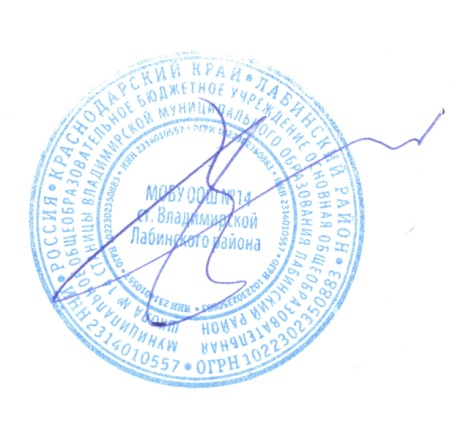 Директор МОБУ ООШ № 14 ст. Владимирской Лабинского района                                    ___________________ В.Ч.Назаров Должность Ф.И.О. (полностью)Образование, специальность по диплому, общий педагогический  стаж Стаж административной работыСтаж административной работыКвалификационная категория по административной  работеДолжность Ф.И.О. (полностью)Образование, специальность по диплому, общий педагогический  стаж общий в данном учрежденииКвалификационная категория по административной  работеДиректор Назаров Владимир ЧженовичВысшее, физическое воспитание, 33 год21 лет13  летВысшее Заместитель директора по УВР  Бондаренко Ольга АлександровнаВысшее, учитель русского языка и литературы, 25 лет15 лет15 лет1 категория№ п/пФ.И.О. учителяПредметОбразование (когда, что, где закончил)Дата рожденияСтаж педаг.работыКвалифик. категория НаградыКитаева Раиса ФатыховнаНачальные классыСреднее- специальное, Дубовское пед. училище Волгоградской области, Диплом СБ 0733567, от 11.06.1998г. 22.12. 19775БК-Бегларян Крестина ВагановнаНачальные классы Высшее, г. Майкоп Адыгейский гос. университет, Диплом  ДВС 1492926 от 6.06.2001г.7.01. 197912первая-Кузьмина Людмила МихайловнаНачальные классыВысшее, Батумский гос. пед. институт имени Руставели, Диплом ИВ 242494 от 20.09.1985г.26.10. 195536БК-Белова Галина ИвановнаНачальные классыВысшее, Владимирский гос. пед. институт П.И. Лебедева Полянского, Диплом МВ 519576 от 19.07.1985г.3.10.196035БК-Толубаева Елена АлександровнаОРКСЭ Высшее, Армавирский православный социальный институт, Диплом ВСГ 4925971 от 31.05.2010г.20.12.19628высшая-Хомутова лилия ВасильевнаПсихолог Высшее, Московский открытый соц. университет, Диплом ДВС 1406815 от 21.05.200218.02.197213БК-№ п/пФ.И.О. учителя ПредметОбразование (когда, что, где закончил)Дата рожде-нияСтаж педаг.работыКвалиф. категория Награды1Фатеева Ольга АлександровнаМатематика,   физика Высшее, Армавирский гос. пед. институт, Диплом МВ 269284 от 27.06.198831.08.196627ЬК-2Кнышук Татьяна ВладимировнаРусский язык и литератураВысшее, Армавирская  гос. пед. академия», Диплом КЛ 20574 от 20.05.2012г.1.01.19914БК-3Толубаева Елена АлександровнаКубановедение Высшее, Армавирский православный социальный институт, Диплом ВСГ 4925971 от 31.05.2010г.20.12.19628высшая-4Щуркова Ирина ГеннадьевнаБиология, химия Высшее, Нижнетагильское гос. пед. институт, Диплом ИВ 927642 от 3.07.198725.11.196428БК-5Назарова Елена ПетровнаМатематика, музыкаВысшее, Армавирский гос. пед. институт, Диплом ДПС 0062104 от 23.06.19968.01.1977161 категория -6Грачев Сергей ГеннадьевичГеография, историяВысшее, Адыгейский гос. пед. институт, Диплом МВ 272269 от 1.07.198513.09.196027БКПочетный работник общего образования7Животкова Ирина ВикторовнаАнглийский языкВысшее, Армавирский лингвистический университет, Диплом АВБ 0563393 от 30.06.200310.06.19825г. 5м.БК-8Забазнов Владимир АлексеевичФизическая культураСреднее, Ейское педагогическое училище, Диплом Э 826425 от 4.07.197515.04.195139БК-9Хомутова лилия ВасильевнаПсихолог Высшее, Московский открытый соц. университет, Диплом ДВС 1406815 от 21.05.200218.02.197213БК-ПоказательПоказательКол-во%Укомплектованность штата педагогических работников (%)Укомплектованность штата педагогических работников (%)13100Педагогические  работники:- всего- из них внешних совместителей  Педагогические  работники:- всего- из них внешних совместителей  1301000Вакансии (указать должности) Вакансии (указать должности) --Образовательный уровень педагогических работниковс высшим образованием1292,3Образовательный уровень педагогических работниковс незак. высшим образованием00Образовательный уровень педагогических работниковсо средним специальным образованием17,7 Образовательный уровень педагогических работниковс общим средним образованием--Педагогические  работники, имеющие ученую степенькандидата наук--Педагогические  работники, имеющие ученую степеньдоктора наук--Педагогические работники,  прошедшие курсы повышения квалификации за последние 5 летПедагогические работники,  прошедшие курсы повышения квалификации за последние 5 лет1292,3 Педагогически работники, имеющие  квалификационную категориювсегоПедагогически работники, имеющие  квалификационную категориювысшую17,7Педагогически работники, имеющие  квалификационную категориюпервую323,3Педагогически работники, имеющие  квалификационную категориюсоответствие занимаемой должности969Состав педагогического коллективаучитель12 93,3Состав педагогического коллективамастер производственного обучения--Состав педагогического коллективасоциальный педагог--Состав педагогического коллективаучитель-логопед--Состав педагогического коллективапедагог-психолог16,7Состав педагогического коллективапедагог дополнительного образования--Состав педагогического коллективапедагог-организатор--Состав педагогического коллективастаршая вожатая- -Состав педагогического коллектива по стажу работы1-5 лет323,3 Состав педагогического коллектива по стажу работы5-10 лет323,3Состав педагогического коллектива по стажу работысвыше 20 лет7 53,4Педагогические работники  пенсионного  возрастаПедагогические работники  пенсионного  возраста215,4Педагогические работники, имеющие  звание Заслуженный учительПедагогические работники, имеющие  звание Заслуженный учитель--Педагогические работники, имеющие государственные и ведомственные награды, почетные званияПедагогические работники, имеющие государственные и ведомственные награды, почетные звания215,4Наименование объектаКол-во местПлощадьКоличество единиц ценного оборудованияСтоловая 5089,66 ед.Гимнастический класс2053,512 ед.Спортивная площадка505004 ед.Библиотека 1252,34 ед.Наименование показателя Фактическое значениеНаличие в образовательном учреждении подключения к сети  Internet, Кбит/сек128Количество Internet-серверов1Наличие локальных сетей в ОУдаКоличество терминалов, с доступом к сети Internet-11 шт.Количество единиц вычислительной техники (компьютеров)-всего-из них используются в образовательном процессе22 шт.17 шт.Количество классов, оборудованных мультимедиа проекторами6Количество интерактивных  комплектов 3Другие показателиТелевизорDVD проигрывательЦифровой фотоаппаратДокумент-камераЦифровой микроскопПринтерыМФУСканерМагнитный плакат111327422Наименование показателя Фактическое значениеКнижный фонд5740Доля учебников (%)  в библиотечном фонде32%Обеспеченность учебниками  (%)100%Доля методических пособий (%) в библиотечном фонде, в т.ч. не старше 5 лет1%Количество подписных изданий14Наименование показателя Фактическое значениеНаличие медицинского кабинетанетОснащенность (единицы ценного оборудовании)нетРеквизиты лицензии на медицинскую деятельность нетПрофессиональное и профилактическое медицинское обслуживаниеДоговор об организации медицинского обслуживания от 1.09.2013 года с МУЗ Лабинского района «Центральная районная больница»ПоказательПоказательКоличество%Классы (группы)-  всегоКлассы (группы)-  всего9100Обучающиеся - всегоОбучающиеся - всего184100в том числе:в том числе:занимающихся по базовым общеобразовательным программамзанимающихся по базовым общеобразовательным программам184100занимающихся по программам дополнительной (углубленной) подготовки занимающихся по программам дополнительной (углубленной) подготовки --занимающихся по специальным (коррекционным) образовательным программам (указать вид) занимающихся по специальным (коррекционным) образовательным программам (указать вид) --Обучающиеся, получающие образование по формам очное184184Обучающиеся, получающие образование по формам очно-заочное (вечернее)--Обучающиеся, получающие образование по формам заочное--Обучающиеся, получающие образование по формам семейное--Обучающиеся, получающие образование по формам экстернат--Воспитанники детских домов, интернатовВоспитанники детских домов, интернатов--Дети-инвалидыДети-инвалиды--Дети группы рискаДети группы риска21,2Смена Классы Общее количество обучающихся в смене1 смена1,2,  3,4,5,6,7,8,9 классы184СрокКоличество% от общего количестваДо 1 года117%От 1 до 3 лет117%От 3 лет и более466%Наименование показателяФактическое значениеФормы (виды)  внутришкольного контроляТематический, классно – обобщающий, персональный, тематически-обобщающий, фронтальный, текущий, комплексный, итоговыйПериодичность проведения внутришкольного контроляЕжемесячно по плану ВШК; по заданию руководителя школы для подготовки управленческих решений; по обращению физических и юридических лицФормы отчетности Справка, протокол заседания педагогического совета,   протокол совещания при директоре, протокол совещания при заместителе директора по УВР, протокол заседания   методического объединения.КлассыКол-во уч-сяКол-во уч-сяУспеваютНе успеваютИмеют одну "2"/ не аттестованыИмеют две и более "2"/ не аттестованыИмеют одну "3"Успевают на "4" и"5"Успевают на "5"УспеваемостьУспеваемостьКлассына началона конецУспеваютНе успеваютИмеют одну "2"/ не аттестованыИмеют две и более "2"/ не аттестованыИмеют одну "3"Успевают на "4" и"5"Успевают на "5"% успеваемости% качества1348910111213141718127272700000100,000,00220201821147090,0035,0032828280002115100,0057,14421222020219290,9150,001-4969793413727795,8835,05517171700015110035,29615141310114192,8635,71716161600005010031,25820191900005010026,3291618180000101005,565-9848483101220298,8126,19Итого1801811765141347997,2430,94Класс2017 - 2018  уч.г.2017 - 2018  уч.г.2014-2015 уч.г.2014-2015 уч.г.2015-2016 уч.год2015-2016 уч.годКласс% успеваемости% качества% успеваемости% качества% успеваемости% качества110001000100,000,002910964890,0035,0031003810037100,0057,1449233902190,9150,00510039932710035,296100261003192,8635,717100111001010031,2581003110012,510026,3299514100531005,56итого97,5019,3897,5927,7197,2430,94Количество учащихся2017 - 2018  уч.г.2014-2015 уч.г.2015-2016 уч.годУчатся на «5»279Учатся на «4» и «5»293947Имеют одну "3"51313Имеют две и более "2"/ не аттестованы234Имеют одну "2"/ не аттестованы011Предмет Форма проведения ГИАКол-во писавшихКоличество полученных оценокКоличество полученных оценокКоличество полученных оценокКоличество полученных оценокПроцент полученных оценок в школеПроцент полученных оценок в школеПроцент полученных оценок в школеПроцент полученных оценок в школеСредний баллРусский язык ОГЭ172""3""4""5""2""3""4""5"28,5Русский язык ОГЭ17010430.058,823,617,628,5Математика ОГЭ17051200.029.470.60.015,6Обществознание ОГЭ13012100.092.37.70.020,2Биология ОГЭ1508700.053.346.70.025,1Литература ОГЭ303000.01000.00.09ФизикаОГЭ301200.033.366.70.018,7Предмет МОБУ ООШ № 14Лабинский районКраснодарский крайРусский язык28,529,428,5Математика 15,617,116,1Обществознание 20,224,223,6Биология 25,126,624,3Литература 912,814,5Физика18,719,920,7Русский языкРусский языкРусский языкМатематикаМатематикаМатематика201620172018201620172018краевой средний балл28,528,827,916,116,116,4районный средний балл29,428.32717,117,417,4школьный средний балл28,522,525,215,614,717,9Сроки проведения                     Тематика Август,29Инновационные педтехнологии как средство повышения качества обученияАвгуст,29Анализ учебно-воспитательного процесса как условие его оптимизацииАвгуст,29Корректировка и утверждение планов работы школы, режима работы, состава методического совета, утверждение рабочих программ и программ курсов предпрофильной подготовкиНоябрь,7Итоги учебно-воспитательной работы за I четверть Ноябрь,7«ФГОС. Методика внутренней оценки учащихся. Система оценивания»                                                                                                     Ноябрь,7Мониторинг  успеваемости учащихся 2 – 9 классовЯнварь,9Промежуточный анализ деятельности коллектива школы по повышению качества учебно-воспитательного процесса, анализ работы по реализации ФГОС НОО в 1 – 4 классах, мониторинг успеваемости учащихся 3 – 9 классов за 1 полугодиеЯнварь,9«Системно-деятельностный подход в обучении»Март,16Итоги учебно-воспитательной работы за III четвертьМарт,16Работа учителей-предметников по подготовке учащихся 9 класса к итоговой аттестации: индивидуальная работа со слабоуспевающими учащимися и учащимися, мотивированными  на обучение Март,16 «Анализ профилактической работы в школе.»Май,22      1. Анализ деятельности коллектива по выполнению годового плана работы:         1) выполнение теоретической и практической частей программ по предметам учебного плана;         2) анализ КО учащихся (проведение административных работ по русскому языку и математике во 2 – 9 классах);        3) анализ учебной , воспитательной, методической работы;        4) анализ работы по реализации в 1 – 5 классах ФГОС НОО,  ФГОС ООО.Май,22Готовность учащихся 4 класса  к продолжению образования на II ступениМай,22О переводе учащихся 1-8,   классов в следующий классМай,22О допуске к итоговой аттестации учащихся 9  классовИюнь, 15-19Анализ результатов итоговой аттестации учащихся 9 класса   №Название мероприятий 1Выявление одаренных детей по предметам 2Индивидуальные работы с одаренными детьми в урочное и внеурочное время 3Планирование воспитательной работы в классе с учетом реализации одаренными детьми своих способностей 4Интеллектуальные и творческие конкурсы среди одаренных учащихся 5Создание базы данных одаренных детей и их наставников 6Оформление портфолио одаренного ребенка 7Консультирование родителей 8Награждение одаренных детей и их наставников почетными грамотами  ПоказателиФактически значенияФактически значенияФактически значенияФактически значенияОрганизация самоуправления обучающихсяСовет школыСовет школыСовет школыСовет школыФормы внеурочной работы (кружки, секции и др. с указанием количества)Кружки (7), спортивные секции (7)Кружки (7), спортивные секции (7)Кружки (7), спортивные секции (7)Кружки (7), спортивные секции (7)Связи с учреждениями дополнительного образования детей и др. учреждениями  (на основе договоров)Дом  культуры ст. Владимирской Дом  культуры ст. Владимирской Дом  культуры ст. Владимирской Дом  культуры ст. Владимирской Количество направленностей  ДОД  в учреждении6666Охват обучающихся: 1 ступень2 ступень2 ступень3 ступеньдополнительными образовательными услугами ( % от общего количества) 100%65%65%-спортивно-оздоровительными услугами (% от общего количества)100%100%68%Год Количество обучающихсяКласс правонарушителяВид правонарушенияПринятое решение2010 - 201118Распитие спиртных напитковПоставлен на учет в ПДН2011- 2012----2012 - 201318Нарушение закона 1539Семья поставлена на учет в КДН и ЗППоказательФактическое значениеФормы работыРодительские собрания (классные и общешкольные), тематические консультации для родителей, посещение семьи, работа родительского комитета)Результаты работыОтражены в протоколах классных, общешкольных родительских собраний, дневниках классных руководителейДругая информация№ п/пФорма организацииОхват детейОхват детей№ п/пФорма организацииколичество%Лагерь с дневным пребыванием3018.7Велосипедный туризм159,2Муниципальные профилактические смены21Событийный туризм1912Туристические слеты10565Краткосрочные походы12578Дневные тематические площадки10867Вечерние спортивные площадки7043Ремонтные бригады21